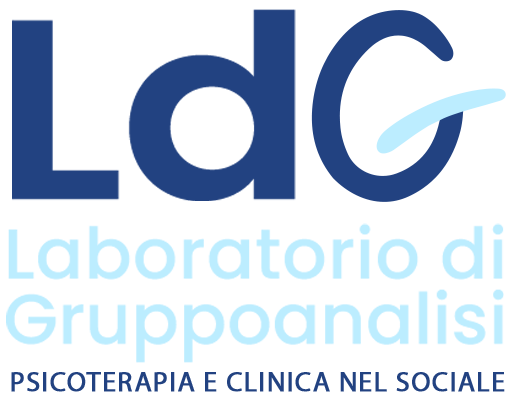 Sede di RomaPSICODRAMMAINCONTRI DI FORMAZIONE ESPERIENZIALE SULLO PSICODRAMMA ANALITICONome e cognome dell’iscritto ………………………………………………………………………………….Nato/a a.........................................……il .....…………………………................................................................Residente a....................................………………………………………………………………………….In via/piazza ....................................……...CAP……..………………………….............................................Domiciliato/……...................................................... via/piazza… ……………………………............................Tel…………………………………………………………………………………………………………………..E.mail ………………………………………………………………………………………………………………Partita Iva…………………………………………………………………………………………………………...Codice Fiscale……………………………………………………..............................Professione ….......................................................................................................................................................Il pagamento dovrà essere effettuato tramite bonifico bancario versato sul conto intestato aLaboratorio di Gruppoanalisi Unicredit SPAIBAN:  IT40A0200804638000300310702Nella causale indicare: CORSO PSICODRAMMA sede di Roma, cognome e nome dell'iscritto Inviare scheda di iscrizione e copia bonifico a info@laboratoriogruppoanalisi.comCOSTI 390 euro SOCI LDG; 550 ESTERNI.Per chi si iscrive entro 20 dicembre 2022: 320 euro Soci Ldg, 460 esterni.